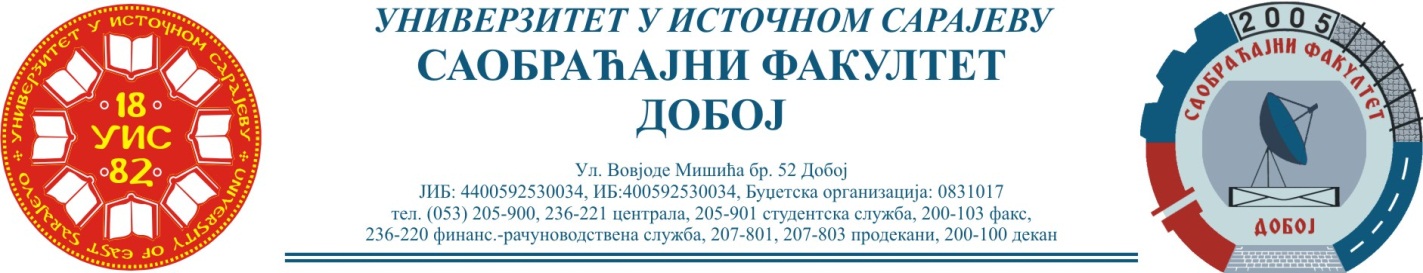 Добој, 01.09.2023. године                                                    РЕЗУЛТАТИ ИСПИТНОГ РОКАПРЕДМЕТ: „МЕХАНИЗАЦИЈА И ТЕХНОЛОГИЈА ПРЕТОВАРА“Одржаног дана: 30.08.2023. годинеУсмени дио испита одржаће се дана      11.09.2023. године        у            0900                часова. 											Предметни професор:Др Ратко Ђуричић, ред. проф.P.брПРЕЗИМЕ И ИМЕБрој индексаПРЕДИСПИТНЕОБАВЕЗЕКОЛОКВИЈУМИОСТВАРЕНИ БРОЈ БОДОВА НА ИСПИТУОЦЈЕНА1.Митровић Ружица1502/20+ + =Положила: 06.07.2023. (18,55)→ (6)задовољава(6)2.Дабић Драгана1512/20+ + =65 (11,375) →(7) 65 (11,375) →(7)добар  (7)3.Муслија Алија657/13+ + =Положиo: 31.01.2023.(12,25)→ условно (6)задовољава(6)4.Лукић Зорана1077/15+ + =Положила: 13.09.2022.(22,75)→  (7)добар  (7)